LITTLE SHOP OF HORRORS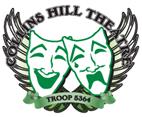 CAST LIST
Audrey	Noelle McIntyre
Seymour	Carson Skidmore
Audrey II	Olivia Eafano
Mushnik	Derrian Brown
Orin	Eric Lora
Chiffon	Kristen Jeffy
Crystal	Madeline Demos
Ronette	Daisie Akkasha
Ruby (4th)	Rachel Fernandez
ENSEMBLE/CUSTOMERS:
Voice not unlike God	Mic Tanco
Customer #1	Vanessa Ishimwe
Customer #2	Allie Pierre
Interviewer	Chablise Davis
Wino #1	Avrie Hollis
Wino #2	Summer Clarke Davis
Bernstein	Corbin Hendricks
Mrs. Luce	Gabrielle Billings
Agent Skip Snip	Celinna Riordan
Dentist Patient	Sheefa Ali
Patrick Martin	Lafayette Bussey
Bum 1	Sara Yuthasunthorn
Bum 2	Kiera Mitchell
Urchins:  Serena Foy, Ashlyn VanDerBurgh, Yoli Crespo, Julia Whitten
--------------------------------------------------------------------------------------
Choreographer	Avrie Hollis
Asst. Choreographer	Vanessa Ishimwe
ASM/Costumes Mistress	     Julia Whitten
ASM	Kiera Mitchell
Costumes Mistresses	Sheefa Ali, Allie Pierre
Props Mistresses:  Celinna Riordan, Yoli Crespo, Serena Foy
Audrey II puppeteer to be announced at a later date!

THANK YOU TO ALL WHO AUDITIONED! YOU ALL DID SUCH AN AMAZING JOB! WE ARE GOING TO HAVE A BLAST WORKING ON THIS SHOW NEXT SEMESTER! HAVE A GREAT BREAK!